PENGARUH KOMPENSASI TERHADAP PRODUKTIVITAS KERJA KARYAWAN PADA DEALER HONDA SINAR MAS SAKTI BANDUNGSkripsiDiajukan Untuk Memenuhi Salah Satu SyaratDalam Menempuh Ujian Sarjana Program Strata SatuPada Program Studi Administrasi BisnisOleh :Herti Martina GultomNIM : 142040055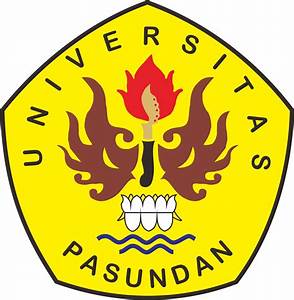 FAKULTAS ILMU SOSIAL DAN ILMU POLITIKUNIVERSITAS PASUNDANBANDUNG2018